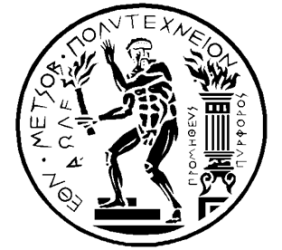 ΕΘΝΙΚΟ ΜΕΤΣΟΒΙΟ ΠΟΛΥΤΕΧΝΕΙΟΣΧΟΛΗ ΗΛΕΚΤΡΟΛΟΓΩΝ ΜΗΧΑΝΙΚΩΝ ΚΑΙ ΜΗΧΑΝΙΚΩΝ ΥΠΟΛΟΓΙΣΤΩΝwww.ece.ntua.grΓΡΑΜΜΑΤΕΙΑΑίτηση Εγγραφής & Δήλωση Επιλογής ΜαθημάτωνΧειμερινών Εξαμήνων Ακαδημαϊκού Έτους 2021-2022									ΥΠΟΓΡΑΦΗ3ο ΕΞΑΜΗΝΟ3ο ΕΞΑΜΗΝΟ3ο ΕΞΑΜΗΝΟ3ο ΕΞΑΜΗΝΟΚΩΔ. ΜΑΘ/ΤΟΣΤΙΤΛΟΣ ΜΑΘΗΜΑΤΟΣΩΡΕΣΔΙΔΑΣΚΩΝ3282Θεωρία Πιθανοτήτων και Στατιστική5 Β.Γ.Παπανικολάου, Μ.Λουλάκης3173Σήματα και Συστήματα4Π.Μαραγκός,Ι.Ρουσσάκη,Π.Δ.407/803386Εισαγωγικό Εργαστήριο Ηλεκτρονικής και Τηλεπικοινωνιών4Ι.Παπανάνος, Α.Παναγόπουλος, Ευ.Χριστοφόρου,Κ.Πολιτόπουλος, Π.Π. Σωτηριάδης, Ν.Μωραίτης (Ε.Δ.Ι.Π), 
Ν.Βουδούκης (Ε.Δ.Ι.Π.), Ι.Παναγοδήμος (Ε.Δ.Ι.Π)          3355Θεμελιώδη Θέματα Επιστήμης Υπολογιστών4Α.Παγουρτζής, Ε.Ζάχος, Γ.Στάμου, Δ.Φωτάκης, Β.Καντερέ,Γ.Αλεξανδρίδης
Θ.Σούλιου (Ε.Δ.Ι.Π.)3387Ηλεκτρικές Μετρήσεις5 Π.Τσαραμπάρης,Ν.Θεοδώρου
Α.Πολυκράτη (Ε.Δ.Ι.Π.)ΥΠΟΧΡΕΩΤΙΚΑ ΜΕ ΕΠΙΛΟΓΗ ΕΝΟΣ (1)ΥΠΟΧΡΕΩΤΙΚΑ ΜΕ ΕΠΙΛΟΓΗ ΕΝΟΣ (1)ΥΠΟΧΡΕΩΤΙΚΑ ΜΕ ΕΠΙΛΟΓΗ ΕΝΟΣ (1)ΥΠΟΧΡΕΩΤΙΚΑ ΜΕ ΕΠΙΛΟΓΗ ΕΝΟΣ (1)3079Πολιτική Οικονομία3 Π.Μιχαηλίδης,Κ.Κωνσταντάκη (Π.Δ.407/80)3371Οργάνωση και Διοίκηση3Ι.Ψαρράς, Δ.Ασκούνης, Ι.Μακαρούνη (Ε.Δ.Ι.Π.)ΞΕΝΕΣ ΓΛΩΣΣΕΣΞΕΝΕΣ ΓΛΩΣΣΕΣΞΕΝΕΣ ΓΛΩΣΣΕΣΞΕΝΕΣ ΓΛΩΣΣΕΣ3089Αγγλική Γλώσσα2Μ. Σταθοπούλου3090Γαλλική Γλώσσα2Ζ. Εξάρχου5ο ΕΞΑΜΗΝΟ5ο ΕΞΑΜΗΝΟ5ο ΕΞΑΜΗΝΟ5ο ΕΞΑΜΗΝΟΚΩΔ. ΜΑΘ/ΤΟΣΤΙΤΛΟΣ ΜΑΘΗΜΑΤΟΣΩΡΕΣΔΙΔΑΣΚΩΝ3342Ηλεκτρομαγνητικά Πεδία Β4Ηλ. Γλύτσης, Γ. Φικιώρης, Κ. Χιτζανίδης, Ι.Ρουμελιώτης3389Εισαγωγή στις Τηλεπικοινωνίες4Π. Κωττής, Α. Παναγόπουλος3388Βιομηχανική Ηλεκτρονική4Στ. Παπαθανασίου, Α. Αντωνόπουλος,                               Π. Ροβολής (Ε.Δ.Ι.Π.)3177Εισαγωγή στον Αυτόματο Έλεγχο4Χ. Ψυλλάκης, Ν. Μαράτος, Α. Σολδάτος (Ε.Δ.Ι.Π.)3285Εισαγωγή στα Συστήματα Ηλεκτρικής Ενέργειας (ΣΗΕ)5Α. Κλαδάς, Στ. Παπαθανασίου,Π. Γεωργιλάκης, Ν. Κιμουλάκης (Ε.Δ.Ι.Π.), Π. Ροβολής (Ε.Δ.Ι.Π.)3357Αρχιτεκτονική Υπολογιστών4Ν. Κοζύρης, Π. Τσανάκας, Δ. Πνευματικάτος